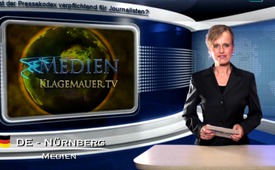 Ist der Pressekodex nicht verpflichtend [...]für Journalisten?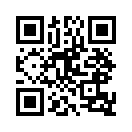 Folgendes wurde an verschiedenen
Großveranstaltungen
beobachtet:
Veranstalter, die schlechte Erfahrungen
mit einer verleumderischen
Presse ...Ein Erfahrungsbericht

Folgendes wurde an verschiedenen
Großveranstaltungen
beobachtet:
Veranstalter, die schlechte Erfahrungen
mit einer verleumderischen
Presse haben, forderten
zum Schutz beider Seiten die
Journalisten von Presse, Rundfunk
und Fernsehen vor Eintritt
in die Veranstaltungsräume auf,
den ausliegenden Pressekodex
zu unterzeichnen sowie sich zu
verpflichten, eventuelle Veröffentlichungen
in Bild, Ton oder
Text vorher dem Veranstalter
zur Prüfung vorzulegen. Erstaunlicherweise
hat das bis
heute niemand von ihnen getan.
Warum? Zur Information hier
nur einige Auszüge aus dem
geltenden (!) Pressekodex:
Aus der Präambel
des Pressekodex:
Sie (Verleger, Herausgeber
und Journalisten) nehmen ihre
publizistische Aufgabe fair,
nach bestem Wissen und Gewissen,
unbeeinflusst von persönlichen
Interessen und sachfremden
Beweggründen wahr.
[...] Von der Recherche über
Redaktion, Veröffentlichung,
Dokumentation bis hin zur Archivierung
dieser Daten achtet
die Presse das Privatleben, die
Intimsphäre und das Recht auf
informationelle Selbstbestimmung
des Menschen.
Ziffer 1: Die Achtung vor der
Wahrheit, die Wahrung der
Menschenwürde und die wahrhaftige
Unterrichtung der Öffentlichkeit
sind oberste Gebote
der Presse.
Ziffer 2: [...] bestimmte Informationen
in Wort, Bild und
Grafik sind mit der nach den
Umständen gebotenen Sorgfalt
auf ihren Wahrheitsgehalt zu
prüfen und wahrheitsgetreu
wiederzugeben.
Sind dies nicht Bedingungen,
denen sich Journalisten mit ihrer
Unterschrift gern verpflichten
sollten?von fe.Quellen:ErfahrungsberichtDas könnte Sie auch interessieren:#Pressekodex - www.kla.tv/PressekodexKla.TV – Die anderen Nachrichten ... frei – unabhängig – unzensiert ...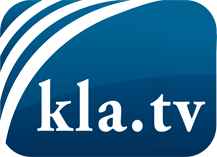 was die Medien nicht verschweigen sollten ...wenig Gehörtes vom Volk, für das Volk ...tägliche News ab 19:45 Uhr auf www.kla.tvDranbleiben lohnt sich!Kostenloses Abonnement mit wöchentlichen News per E-Mail erhalten Sie unter: www.kla.tv/aboSicherheitshinweis:Gegenstimmen werden leider immer weiter zensiert und unterdrückt. Solange wir nicht gemäß den Interessen und Ideologien der Systempresse berichten, müssen wir jederzeit damit rechnen, dass Vorwände gesucht werden, um Kla.TV zu sperren oder zu schaden.Vernetzen Sie sich darum heute noch internetunabhängig!
Klicken Sie hier: www.kla.tv/vernetzungLizenz:    Creative Commons-Lizenz mit Namensnennung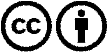 Verbreitung und Wiederaufbereitung ist mit Namensnennung erwünscht! Das Material darf jedoch nicht aus dem Kontext gerissen präsentiert werden. Mit öffentlichen Geldern (GEZ, Serafe, GIS, ...) finanzierte Institutionen ist die Verwendung ohne Rückfrage untersagt. Verstöße können strafrechtlich verfolgt werden.